ตัวอย่าง หนังสือขออนุญาตผู้ปกครอง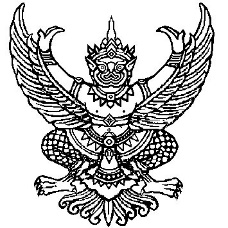 ที่   อว                                                          	                    มหาวิทยาลัยราชภัฏลำปาง                                                                                                              ๑๑๙ หมู่ ๙ ตำบลชมพู                                                                                         อำเภอเมือง  จังหวัดลำปาง ๕๒๑๐๐					    วันที่ ....... เดือน  .........  พ.ศ.....               เรื่อง	ขออนุญาตพานักเรียน/นักศึกษาไปนอกสถานศึกษาเรียน	ผู้ปกครอง (นาย/ นางสาว) .......................................................		ด้วย มหาวิทยาลัยราชภัฏลำปาง  มีความประสงค์จะขออนุญาตนำ  นาย/นางสาว...............................................................................ไป นอกสถานศึกษาเพี่อ...............................................................ณ....................................................................จังหวัด.................................................ในการไปครั้งนี้มีนักเรียน/นักศึกษา  มีจำนวน................คน และครู/อาจารย์  ควบคุม..................คน เริ่มออกเดินทางวันที่............เดือน........................................พ.ศ. .................เวลา....................... น.และจะไปตามเส้นทางผ่าน..... (ระบุจังหวัดในเส้นทางหรืออำเภอกรณีจังหวัดใกล้เคียง).............................โดยพาหนะ..............................................................จะพักค้างที่......................................................................................................และกลับถึงสถานศึกษา วันที่..............เดือน.....................พ.ศ................		จึงเรียนมาเพื่อขออนุญาตให้ (นาย/นางสาว).........................................นักเรียน/นักศึกษา         ในปกครองของท่านเข้าเดินทาง ตามวัน เวลา และสถานที่ดังกล่าว ทั้งนี้ทางมหาวิทยาลัยได้มอบหมายให้...................................................    ตำแหน่ง..........................................หมายเลขโทรศัพท์.................................   เป็นผู้ควบคุม					                    ขอแสดงความนับถือ                                                        
                                                          (......................................................................)........(หน่วยงานผู้ขออนุญาต)โทร. ...---------------------------------------------------------------------------------------------------------------------------------------------------หนังสือตอบรับ	ข้าพเจ้า (นาย ,นาง,นางสาว)...............................................................................................................................ผู้ปกครองของ (นาย, นางสาว) .........................................................................................................................ได้พิจารณารายละเอียดแล้วอนุญาต   ให้นักเรียน/นักศึกษาร่วมการเดินทางในวัน เวลา และสถานที่ดังกล่าว                                                                                                                                                                                ไม่อนุญาต     เพราะ.......................................................................................................................................                                                                                     ลงชื่อ......................................................................                                                                                            (....................................................................)                                                                                                                                            
                                                                                                        ผู้ปกครองหมายเลขโทรศัพท์ผู้ปกครอง.............................................................